Asimetrični prijelazni komad s brtvom s valjanim prstenom USA 125-80Jedinica za pakiranje: 1 komAsortiman: K
Broj artikla: 0055.0497Proizvođač: MAICO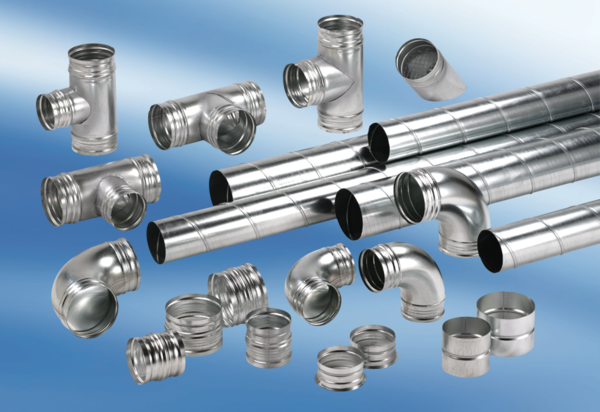 